5th GRADE WEEKLY CALENDARMr. McAllister | Room 202  Dec. 2nd – 6th, 2013                 	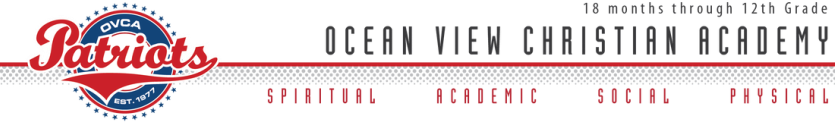 Reminders: Fiction book movie poster due on Dec. 2ndSchool will resume Dec. 2nd Weekly Verse:  Isaiah 40:25-26MONDAYTUESDAYWEDNESDAYTHURSDAYFRIDAYHomework:SpellingList 12 - 2x with defin. Complete "Say It in a Sent" pg. 25HistoryRead pages 111-115ScienceRead pg. 126-128Other Notes:Math Quiz 6Homework:MathP. 360, L58SpellinCopy List 12 - 1x with defin. 1x without. Complete "Super Sentences" pg. 25.Scienceread pg. 129-130HistoryRead pgs. 115-117Other Notes:Homework:SpellingCopy List 12 - 1x. Write words missed on trial test an additional 3x each.Historyread pgs. 117-119ScienceWorksheet 9Read pg. 130-133Other Notes:History quiz 13 (pg. 105-115 & Geography facts 8)Homework:Mathpg. 360, L60LanguageDo Think B, pg. 111 (not on separate paper)HistoryCCU 7, Sec. C- all, Sec. D #1-7 -- in complete sents.ScienceDo worksheet 10.Other Notes:Spelling Test 12Homework:Mathp. 361, L61HistoryStudy for test over Ch. 7, Sec. B #9-14, and Sec. D #8-9, in complete sentences.Other Notes:Bible verse quizScience Quiz 12 (sections 5.1-5.3)Logic worksheet dueReading vocab quiz Packet needs to be signed and returned on Monday. Please return only the tests and quizzes.STUDENT SPOTLIGHT!              Jordan!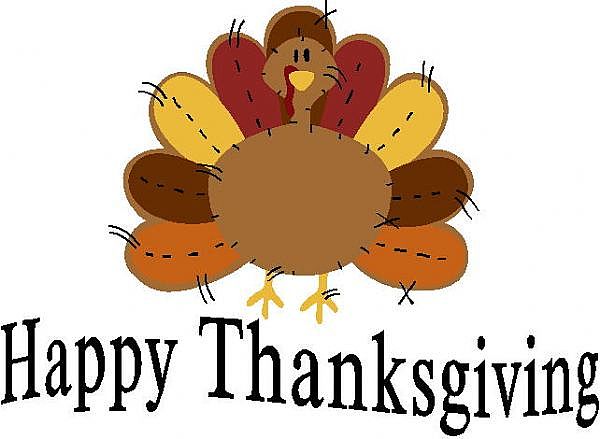 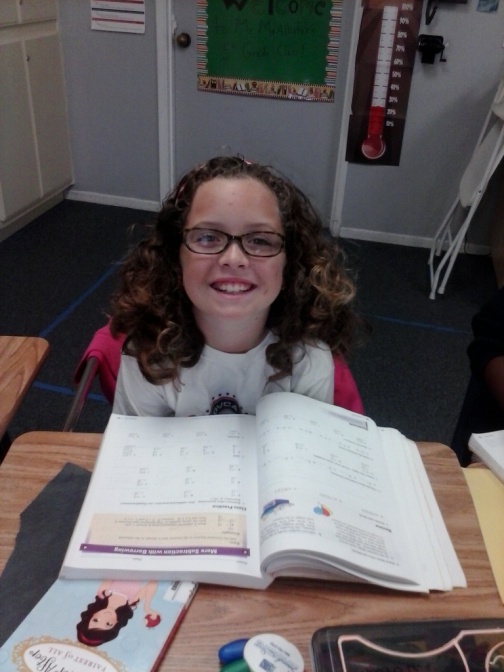 My favorite foods are pizza and ribs. My favorite sport is volleyball. When I grow up I want to be a nurse. The person who I love the most is my sister Danielle.        Have a great, restful, and happy Thanksgiving!